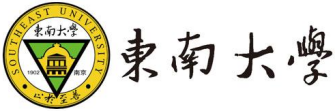 研工系统研究生助管助教操作手册-研究生电脑端访问说明电脑端操作环境说明见下：从“网上办事大厅”进入“研究生助管助教”浏览器输入http://ehall.seu.edu.cn按提示输入账号密码，点击【学生服务】登录按钮进入网上办事大厅主界面。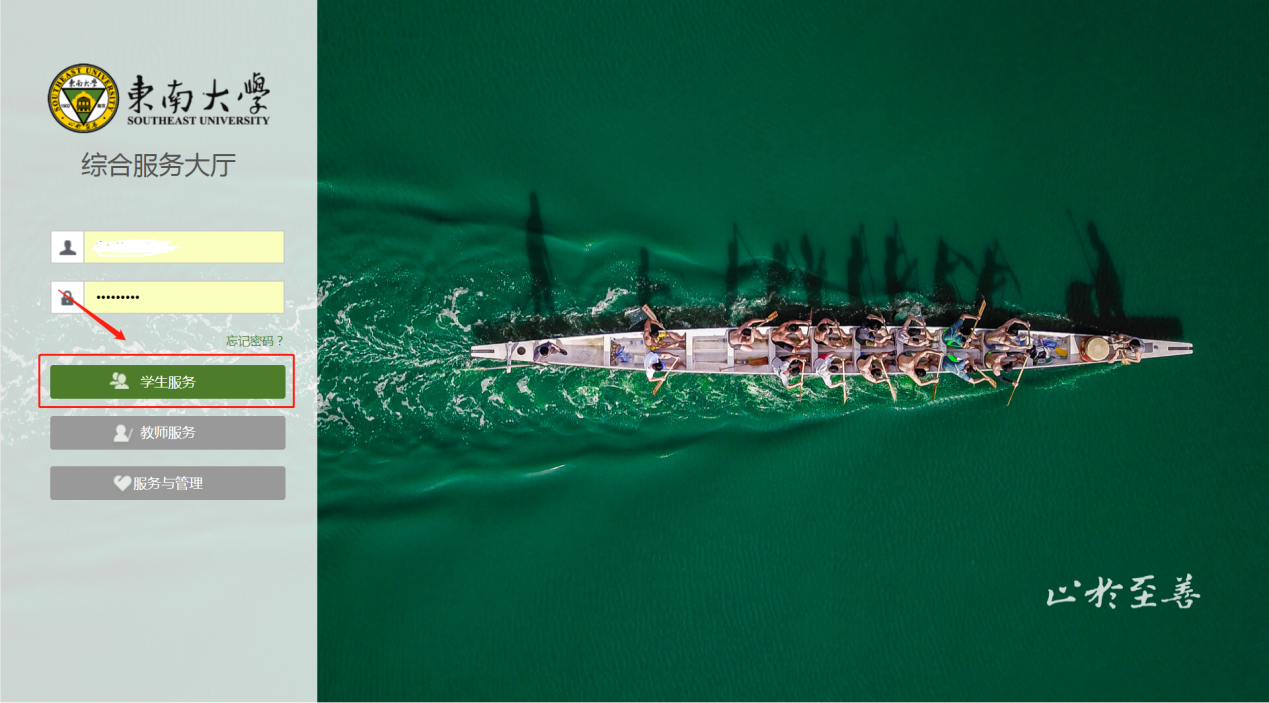 首次打开第一步：在下图标红处输入“研究生助管助教”。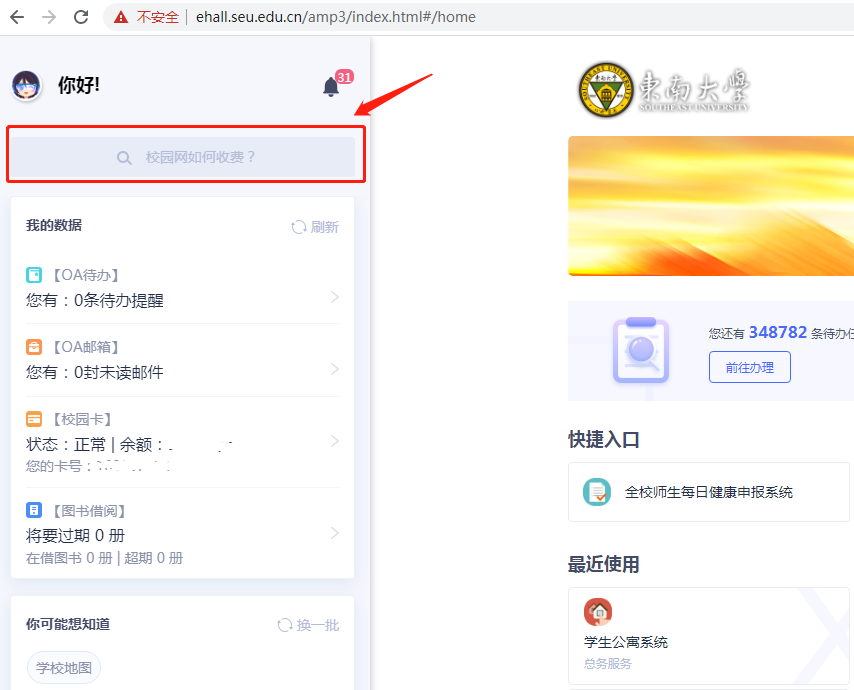 第二步：首先点击【问伯牙】按钮找到“研究生助管助教”，然后点“研究生助管助教”即可进入研究生助管助教主页面。 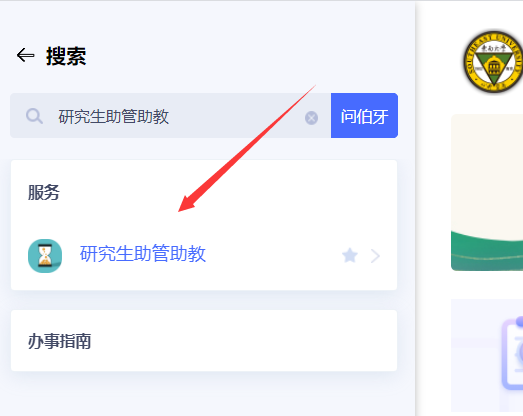 后续打开首次使用过 “研究生助管助教”后，以后进入网上办事大厅首页，在下图标红区域即可找到“研究生助管助教”，快速进入。见下图标红处。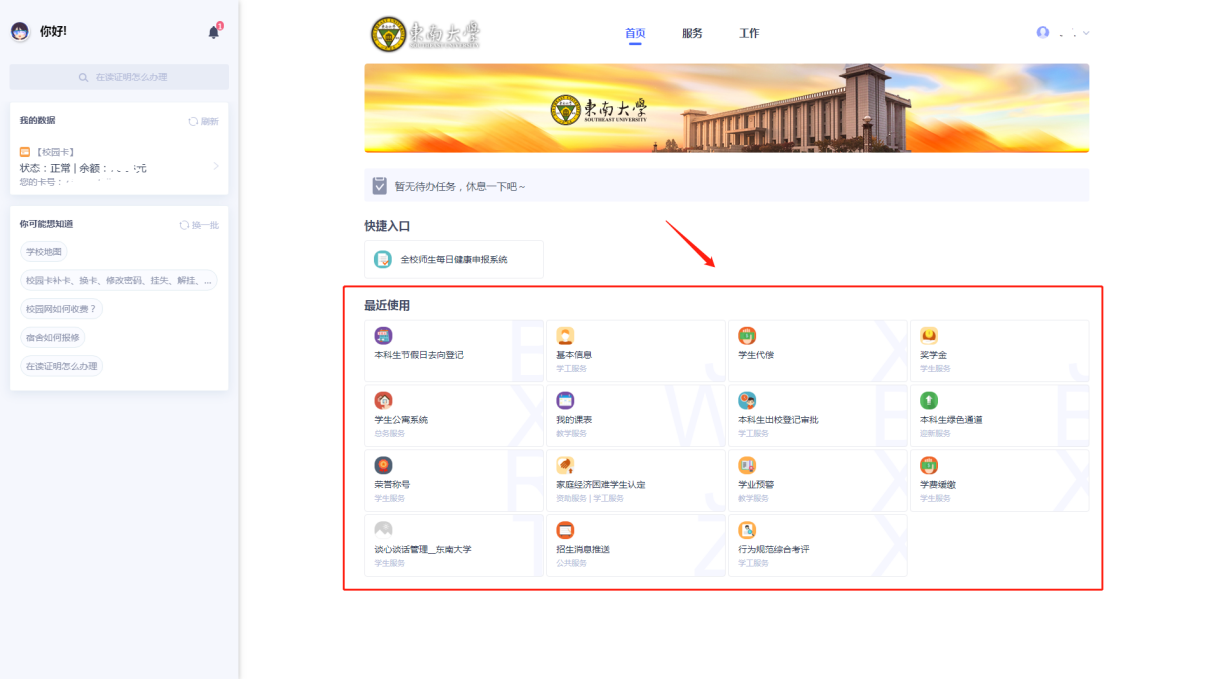 功能操作说明2.1研究生助管助教   此界面主要是为了学生查看自己的岗位，申请新岗位，查看申请记录。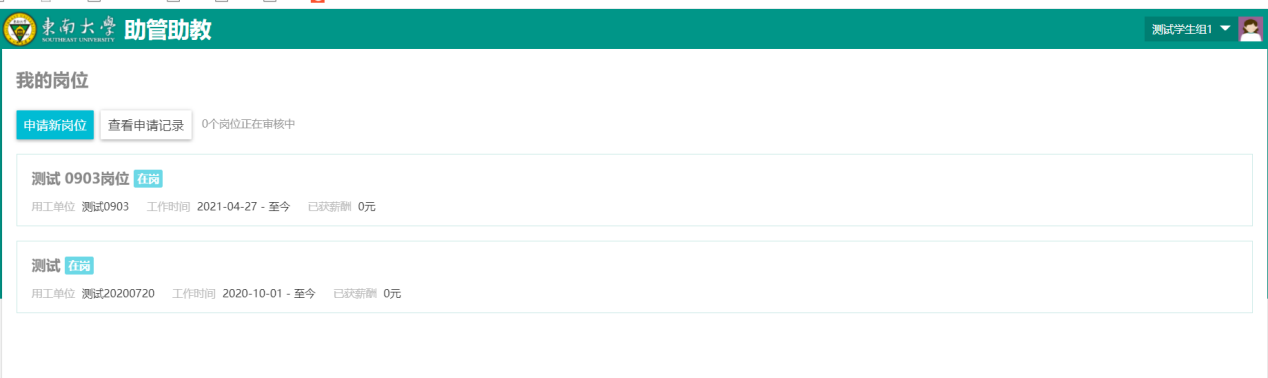 学生点击“申请新岗位”后，弹出“协议信息”，阅读后点击“我已阅读”按钮，进入岗位申请页面。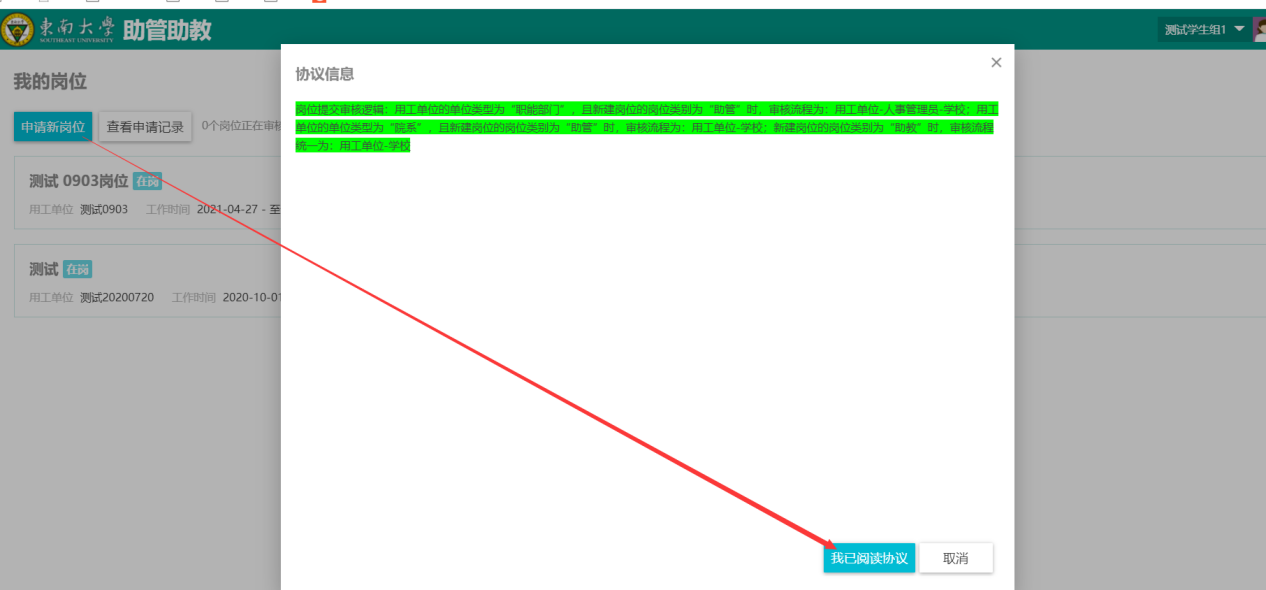 下图为学生申请岗位页面，学生可以看到自己可以申请的岗位，想要了解岗位信息的同学也可以点击“查看详情”；学生申请岗位，先选择岗位，已选择岗位会被添加至已选岗位，可多选岗位，最后点击提交审核。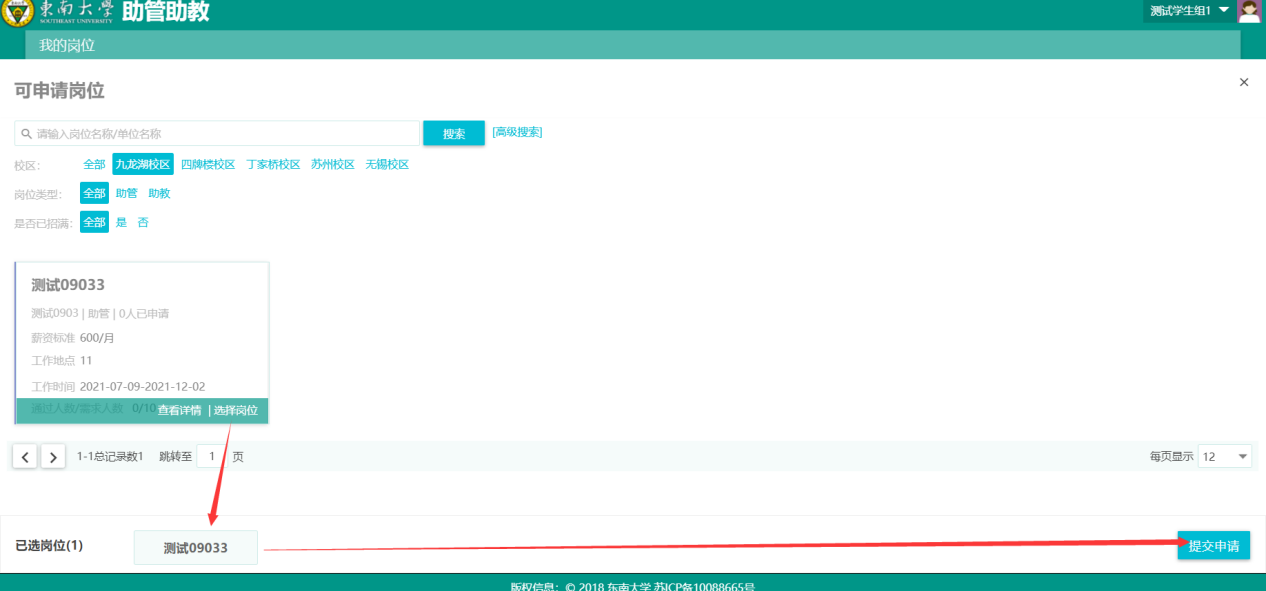 学生申请岗位后回到“助管助教”界面，点击“查看申请记录”即可以查看申请记录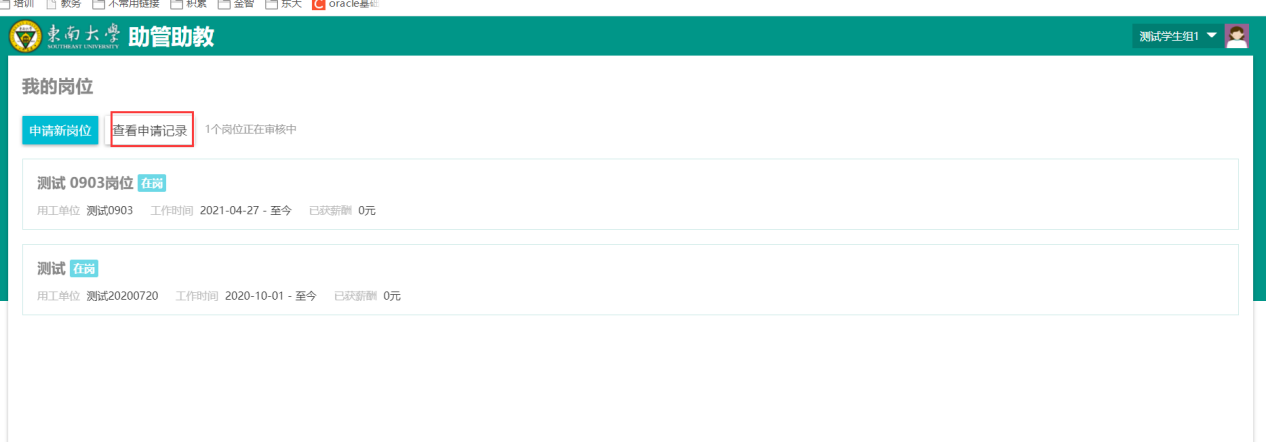 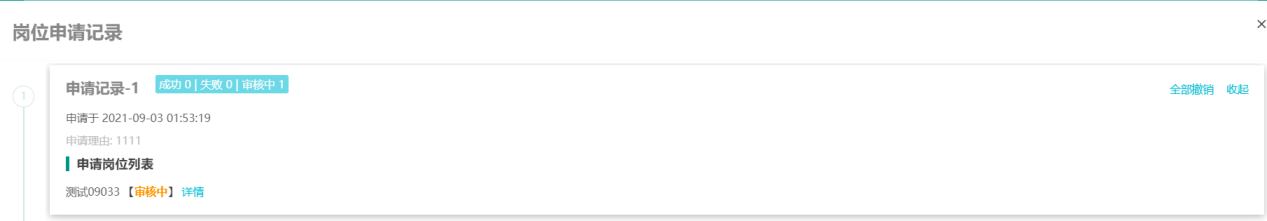   注：审核流程为用人单位审核—学校审核—已通过技术支持操作指导获取功能层面的操作支撑或咨询，请致电83790808转2。 故障反馈登录“东大信息化”微信服务号——>网络报修——>故障申报，在线反馈故障，操作入口见下图标红区域。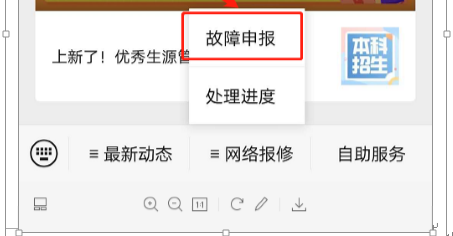 网络与信息中心联合制作研究生院联合制作推荐浏览器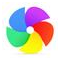 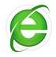 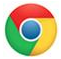 360极速浏览器               360安全浏览器              谷歌浏览器